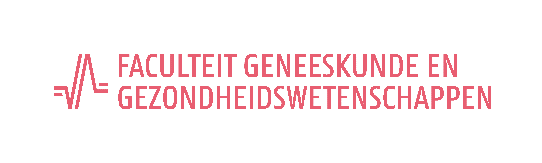 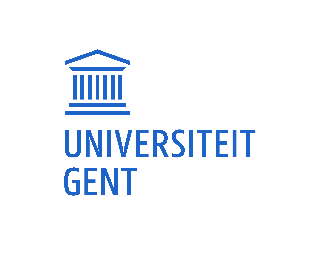 Evaluatie huisartsenstage door de huisarts (BA3)Naam student(e): _____________________________________________________De student(e) was tijdens deze week stage minstens twee dagdelen per dag aanwezig in uw praktijk:	O  ja	O  nee, _______________________________________________De student(e) getuigde van een correcte attitude t.o.v. het consultatiegebeuren, de patiënten en de stagebegeleider tijdens de stage in uw praktijk: 	O ja	O nee, _______________________________________________Toelichting/FeedbackStempel stagebegeleider                         			 HandtekeningGelieve dit blad terug te sturen naar Mevr. Ilse Van der Stichelen (ilse.vanderstichelen@ugent.be), of mee te geven aan de student.Bij problemen of opmerkingen kunt u Prof. dr. A. De Sutter contacteren via 09/332 33 12.